Р О С С И Й С К А Я   Ф Е Д Е Р А Ц И ЯБ Е Л Г О Р О Д С К А Я    О Б Л А С Т Ь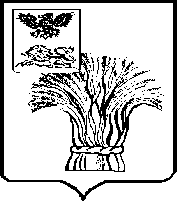 МУНИЦИПАЛЬНЫЙ СОВЕТ МУНИЦИПАЛЬНОГО РАЙОНА«РОВЕНЬСКИЙ РАЙОН»ТРЕТЬЕГО СОЗЫВАР Е Ш Е Н И Е«26» апреля 2019 г.	 				 		№8/76 О внесении изменений в решение Муниципального совета Ровеньского района от 21 декабря 2018 года №4/36 «О местном бюджете Ровеньского района на 2019год и плановый период 2020 и 2021 годов»Муниципальный совет Ровеньского района решил: Статья 1. 	Внести в решение Муниципального совета Ровеньского района от 21 декабря 2018 года №4/36 «О местном бюджете Ровеньского района на 2019 год и плановый период 2020 и 2021 годов» следующие изменения: Пункт 1 статьи 1 изложить в следующей редакции:«1. Утвердить основные характеристики местного бюджета на 2019 год:прогнозируемый общий объем доходов местного бюджета в сумме 1 228016 тыс. рублей;общий объем расходов местного бюджета в сумме 1 246 476 тыс. рублей;верхний предел муниципального внутреннего долга Ровеньского района на 1 января 2020 года в сумме 0 тыс. рублей,  в том числе по муниципальным гарантиям 0 тыс. рублей;прогнозируемый дефицит местного бюджета в сумме 18 460 тыс. рублей.Пункт 1 статьи 10 изложить в следующей редакции:«1. Утвердить распределение межбюджетных трансфертов, предоставляемых бюджетам поселений:на 2019 год в сумме 59 777 тыс.рублей согласно приложению 18 к настоящему решению, из них:- дотации  на  выравнивание  бюджетной  обеспеченности  поселений –    48 058 тыс.рублей;- субвенции бюджетам поселений – 1 003 тыс.рублей;- иные межбюджетные трансферты – 10 716 тыс. рублей.на плановый период 2020 и 2021 годов в сумме 48 553 тыс. рублей и 48240 тыс.рублей соответственно согласно приложению 19 к настоящему решению, из них:- дотации на выравнивание бюджетной обеспеченности поселений на 2020 год - 43367 тыс.рублей и на 2021 год – 43031 тыс.рублей;- субвенции бюджетам поселений на 2020 год – 995 тыс.рублей и на 2021 год – 1 018 тыс.рублей.- иные межбюджетные трансферты на 2020 год – 4 191 тыс. рублей и на 2021 год – 4 191 тыс. рублей.».Приложение №1 изложить в следующей редакции:«Приложение №1к решению «О местном бюджете Ровеньского района на 2019 год и плановый период 2020 и 2021 годов»Источники внутреннего финансирования дефицита местного бюджета на 2019 год(тыс. рублей)Приложение №7 изложить в следующей редакции:«Приложение №7к решению «О местном бюджете Ровеньского района на 2019 год и плановый период 2020 и 2021 годов»Поступление доходов в местный бюджет на 2019 год(тыс. рублей)Приложение № 9.1 изложить в следующей редакции:«Приложение № 9.1к решению «О местном бюджете Ровеньского района на 2019 год и плановый период 2020 и 2021 годов»Изменение распределения бюджетных ассигнований по разделам и подразделам, целевым статьям и видам расходов классификации расходов бюджета на 2019 год, предусмотренного приложением №9 к решению «О местном бюджете Ровеньского района на 2019 год и плановый период 2020 и 2021 годов» (тыс. рублей)Приложение №11.1 изложить в следующей редакции: «Приложение № 11.1к решению «О местном бюджете Ровеньского района на 2019 год и плановый период 2020 и 2021 годов»Изменение ведомственной структуры расходов местного бюджета на 2019 год, предусмотренной приложением №11 к решению «О местном бюджете Ровеньского района на 2019 год и плановый период 2020 и 2021 годов»(тыс. рублей)Приложение №13.1 изложить в следующей редакции:«Приложение №13.1к решению «О местном бюджете Ровеньского района на 2019 год и плановый период 2020 и 2021 годов»Изменение распределения бюджетных ассигнований по целевым статьям (муниципальным программам Ровеньского района и непрограммным направлениям деятельности), группам видов расходов, разделам, подразделам классификации расходов бюджета на 2019 год, предусмотренного приложением №13 к решению «О местном бюджете Ровеньского района на 2019 год и плановый период 2020 и 2021 годов»(тыс. рублей)Таблицу 1 приложения 18 изложить в следующей редакции: «Таблица 1Приложения 18к решению «О местном бюджете Ровеньского района на 2019 год и плановый период 2020 и 2021 годов»Распределение дотаций на выравнивание бюджетной обеспеченности поселений на 2019 год(тыс. рублей)Таблицу 8 приложения 18 изложить в следующей редакции:«Таблица 8Приложения №18к решению «О местном бюджете Ровеньского района на 2019 год и плановый период 2020 и 2021 годов»Распределение иных межбюджетных трансфертов бюджетам поселений на 2019 год на благоустройство сельских поселений(тыс. рублей) Председатель Муниципального совета	     Ровеньского района					           В.Некрасов№ п/пКод бюджетной классификации Российской ФедерацииНаименование кода группы, подгруппы, статьи, вида источника внутреннего  финансирования дефицитов бюджетов, кода классификации операций сектора государственного управления, относящихся к источникам внутреннего  финансирования дефицитов бюджетов Российской ФедерацииСумма12341.01 05 00 00 00 0000 000Изменение остатков средств на счетах по учету средств бюджета-18 46001 05 00 00 00 0000 500Увеличение остатков средств бюджетов1 228 01601 05 02 00 00 0000 500Увеличение прочих остатков средств бюджетов1 228 01601 05 02 01 00 0000 510Увеличение прочих остатков денежных средств бюджетов1 228 01601 05 02 01 05 0000 510Увеличение прочих остатков денежных средств бюджета Ровеньского района1 228 01601 05 00 00 00 0000 600Уменьшение остатков средств бюджетов1 246 476 01 05 02 00 00 0000 600Уменьшение прочих остатков средств бюджетов1 246 476 01 05 02 01 00 0000 610Уменьшение прочих остатков денежных средств бюджетов1 246 47601 05 02 01 05 0000 610Уменьшение прочих остатков денежных средств бюджета Ровеньского района1 246 476Всего средств, направленных на финансирование дефицита-18 460Код бюджетной классификацииНаименование показателейСуммаКод бюджетной классификацииНаименование показателейСумма123100 00000 00 0000 000Налоговые и неналоговые доходы244188101 00000 00 0000 000 Налоги на прибыль, доходы209217101 02000 01 0000 110Налог на доходы физических лиц209217103 00000 00 0000 000 Налоги на товары реализуемые на территории РФ12696103 02000 01 0000 000 Акцизы по подакцизным товарам (продукции) производимым на территории РФ12696105 00000 00 0000 000Налоги на совокупный доход14462105 02000 02 0000 110Единый налог на вмененный доход для отдельных видов деятельности8997105 03000 01 0000 110Единый сельскохозяйственный налог5406105 03000 01 0000 110Налог, взимаемый  в связи с применением патентной системы налогообложения, зачисляемый в бюджеты муниципальных районов59108 00000 00 0000 000Государственная пошлина 1907111 00000 00 0000 000Доходы от использования имущества, находящегося в государственной и муниципальной собственности3117111 05013 05 0000120 Доходы, получаемые в виде арендной платы за земельные участки, государственная собственность на которые не разграничена и которые расположены в границах межселенных территорий муниципальных районов, а также средства от продажи права на заключение договоров аренды указанных земельных участков1569111 05013 13 0000120Доходы, получаемые в виде арендной платы за земельные участки, государственная собственность на которые не разграничена и которые расположены в границах городских поселений, а также средства от продажи права на заключение договоров аренды указанных земельных участков818111 05025 05 0000120Доходы, получаемые в виде арендной платы за земельные участки,  а также средства от продажи права на заключение договоров аренды за земли, находящиеся в собственности муниципальных районов (за исключением земельных участков муниципальных бюджетных и автономных учреждений)180111 05075 05 0000120Доходы от сдачи в аренду имущества, составляющего казну муниципальных районов (за исключением земельных участков)530111 09045 05 0000 120Прочие поступления от использования  имущества, находящихся в собственности муниципальных районов  (за исключением имущества муниципальных бюджетных и автономных учреждений, а также имущества  муниципальных унитарных предприятий, в том числе казенных) 20112 00000 00 0000 000Платежи при пользовании природными ресурсами510112 01000 01 0000 120Плата за негативное воздействие на окружающую среду 510113 01000 00 0000 130Прочие доходы от оказания платных услуг30113 01995 05 0000 130Прочие доходы от оказания платных услуг (работ) получателями средств бюджетов муниципальных районов30114 00000 00 0000 000Доходы от материальных и нематериальных активов100114 06013 13 0000 430Доходы от продажи земельных участков, государственная собственность на которые не разграничена и которые расположены в границах городских поселений100116 00000 00 0000 000Штрафы, санкции, возмещение ущерба2000117 00000 00 0000 000Прочие неналоговые доходы149117 05000 00 0000 180Прочие неналоговые доходы149200 00000 00 0000 000Безвозмездные поступления983827,82 02 10000 00 0000 150Дотации бюджетам бюджетной системы Российской Федерации2033322 02 15001 05 0000 150Дотации бюджетам муниципальных районов на выравнивание бюджетной обеспеченности2033322 02 20000 00 0000 150Субсидии бюджетам бюджетной системы Российской Федерации (межбюджетные субсидии)150465,1в том числе:2 02 20077 05 0000 150Субсидии  бюджетам  муниципальных   районов   на софинансирование капитальных вложений в объекты муниципальной собственности531102 02 20216 05 0000 150Субсидии  бюджетам  муниципальных   районов   на  осуществление  дорожной деятельности в отношении автомобильных дорог общего пользования, а также капитального ремонта и ремонта дворовых территорий многоквартирных домов, проездов к дворовым территориям многоквартирных домов населенных пунктов 864002 02 25497 05 0000 150Субсидии бюджетам муниципальных районов на реализацию мероприятий по обеспечению жильем молодых семей2629,62 02 25511 05 0000 150Субсидии бюджетам муниципальных районов на проведение комплексных кадастровых работ в рамках федеральной целевой программы "Развитие единой государственной системы регистрации прав и кадастрового учета недвижимости (2014 - 2020 годы)"414,92 02 25519 05 0000 150Субсидия бюджетам муниципальных районов на поддержку отрасли культуры135,62 02 29999 05 0000 150Прочие субсидии бюджетам муниципальных районов77752 02 30000 00 0000 150Субвенции бюджетам бюджетной системы Российской Федерации599904,7в том числе:2 02 30021 05 0000 150Субвенции бюджетам муниципальных районов на ежемесячное денежное вознаграждение за классное руководство19692 02 30022 05 0000 150Субвенции бюджетам муниципальных районов на предоставление гражданам субсидий на оплату жилого помещения и коммунальных услуг19212 02  30024 05 0000 150Субвенции бюджетам муниципальных районов на выполнение передаваемых полномочий субъектов Российской Федерации404369,72 02 30027 05 0000 150Субвенции бюджетам муниципальных районов на содержание ребенка в семье опекуна и приемной семье, а также вознаграждение, причитающееся приемному родителю54862 02 30029 05 0000 150Субвенции бюджетам муниципальных районов на компенсацию части платы, взимаемой с родителей (законных представителей) за присмотр и уход за детьми, посещающими образовательные организации,  реализующие общеобразовательные программы дошкольного образования50342 02 35082 05 0000 150Субвенции бюджетам муниципальных районов на предоставление жилых помещений детям-сиротам и детям, оставшимся без попечения родителей, лицам из их числа по договорам найма специализированных жилых помещений13272 02 35084 05 0000 150Субвенции бюджетам муниципальных районов на осуществление ежемесячной денежной выплаты, назначаемой в случае рождения третьего ребенка или последующих детей до достижения ребенком возраста трех лет177242 02 35118  05 0000 150Субвенции бюджетам муниципальных районов на осуществление первичного воинского учета на территориях, где отсутствуют военные комиссариаты9942 02 35120  05 0000 150Субвенции бюджетам муниципальных районов на осуществление полномочий по составлению (изменению) списков кандидатов в присяжные заседатели федеральных судов общей юрисдикции в Российской Федерации9,72 02 35137 05 0000 150Субвенции бюджетам муниципальных районов на осуществление переданных полномочий Российской Федерации по предоставлению отдельных мер социальной поддержки граждан, подвергшихся воздействию радиации1218392 02 35220 05 0000 150Субвенции бюджетам муниципальных районов на осуществление переданного полномочия Российской Федерации по осуществлению ежегодной денежной выплаты лицам, награжденным нагрудным знаком «Почетный донор России»15322 02 35250  05 0000 150Субвенции бюджетам муниципальных районов на оплату жилищно-коммунальных услуг отдельным категориям граждан209292 02 35260 05 0000 150Субвенции бюджетам муниципальных районов на выплату единовременного пособия при всех формах устройства детей, лишенных родительского попечения, в семью371,12 02 35280 05 0000 150Субвенции бюджетам муниципальных районов на выплаты инвалидам компенсаций страховых премий по договорам обязательного страхования гражданской ответственности владельцев транспортных средств5,52 02 35380 05 0000 150Субвенции бюджетам муниципальных районов на выплату государственных пособий лицам, не подлежащим обязательному социальному страхованию на случай временной нетрудоспособности и в связи с материнством, и лицам, уволенным в связи с ликвидацией организаций (прекращением деятельности, полномочий физическими лицами)123042 02 35462 05 0000 150Субвенции бюджетам муниципальных районов на компенсацию отдельным категориям граждан оплаты взноса на капитальный ремонт общего имущества в многоквартирном доме562 02 35543 05 0000 150Субвенции бюджетам муниципальных районов на содействие достижению целевых показателей реализации региональных программ развития агропромышленного комплекса2298,72 02 35930 05 0000 150Субвенции бюджетам муниципальных районов на государственную регистрацию актов гражданского состояния13502 02 39999 05 0000 150Прочие субвенции бюджетам муниципальных районов3852 02 40000 00 0000 150Иные межбюджетные трансферты30126в том числе:2 02 40014 05 0000 150Межбюджетные трансферт передаваемые бюджетам муниципальных районов из бюджетов поселений на осуществление части полномочий по решению вопросов местного значения в соответствии с заключенными соглашениями299552 02 49999 05 0000 150Прочие межбюджетные трансферт передаваемые бюджетам муниципальных районов171ВСЕГО ДОХОДОВВСЕГО ДОХОДОВ1 228 016»;Наименование кодаКФСРКЦСРКВРСумма на 2019 год12345Общегосударственные вопросы0100+1 871Функционирование Правительства Российской Федерации, высших исполнительных органов государственной власти субъектов Российской Федерации, местных администраций0104+713Непрограммная часть010499 +713Непрограммное направление деятельности «Реализация функций органов местного самоуправления Ровеньского района»010499 9 +713Обеспечение функций органов власти Ровеньского района, в том числе территориальных органов (Расходы на выплаты персоналу в целях обеспечения выполнения функций государственными (муниципальными) органами, казенными учреждениями, органами управления государственными внебюджетными фондами)010499 9 00 00190100+42Обеспечение функций органов власти Ровеньского района, в том числе территориальных органов (Закупка товаров, работ и услуг для обеспечения государственных (муниципальных) нужд)010499 9 00 00190200+543Обеспечение функций органов власти Ровеньского района, в том числе территориальных органов (Иные бюджетные ассигнования)010499 9 00 00190800+49Расходы на выплаты по оплате труда высшего должностного лица местной администрации  (Расходы на выплаты персоналу в целях обеспечения выполнения функций государственными (муниципальными) органами, казенными учреждениями, органами управления государственными внебюджетными фондами)0104 99 9 00 00210100+60Резервный фонд администрации Ровеньского района (Закупка товаров, работ и услуг для обеспечения государственных (муниципальных) нужд)010499 9 00 20550200+19Обеспечение деятельности финансовых, налоговых и таможенных органов и органов финансового (финансово-бюджетного) надзора0106-28Непрограммная часть010699-28Непрограммное направление деятельности «Реализация функций органов местного самоуправления Ровеньского района»010699 9-28Обеспечение функций органов власти Ровеньского района, в том числе территориальных органов (Закупка товаров, работ и услуг для обеспечения государственных (муниципальных) нужд)010699 9 00 00190200-28Резервные фонды0111-268Непрограммная часть011199 -268Непрограммное направление деятельности «Реализация функций органов местного самоуправления Ровеньского района»011199 9 -268Резервный фонд администрации Ровеньского района (Иные бюджетные ассигнования)011199 9 00 20550800-268Другие общегосударственные вопросы0113+1 454Муниципальная программа «Развитие местного самоуправления Ровеньского района»011306+1 319Подпрограмма «Обеспечение качественного бухгалтерского учета и составления отчетности в органах местного самоуправления, муниципальных учреждениях Ровеньского района»011306 4+1 319Основное мероприятие «Функционирование централизованной бухгалтерии»011306 4 01+1 319Обеспечение деятельности (оказание услуг) муниципальных учреждений (организаций) (Расходы на выплаты персоналу в целях обеспечения выполнения функций государственными (муниципальными) органами, казенными учреждениями, органами управления государственными внебюджетными фондами)011306 4 01 00590100+770Обеспечение деятельности (оказание услуг) муниципальных учреждений (организаций) (Закупка товаров, работ и услуг для обеспечения государственных (муниципальных) нужд)011306 4 01 00590200+545Обеспечение деятельности (оказание услуг) муниципальных учреждений (организаций) (Иные бюджетные ассигнования)011306 4 01 00590800+4Муниципальная программа «Развитие информационного общества в Ровеньском районе»011311+124Подпрограмма «Развитие информационного общества»011311 1+124Основное мероприятие «Модернизация и развитие программного и технического комплекса корпоративной сети»011311 1 03+124Модернизация и развитие программного и технического комплекса корпоративной сети (Закупка товаров, работ и услуг для обеспечения государственных (муниципальных) нужд)011311 1 03 25030200+124Непрограммная часть011399+11Непрограммное направление деятельности «Реализация функций органов местного самоуправления Ровеньского района»011399 9+11Обеспечение деятельности (оказание услуг) муниципальных учреждений (организаций) (Закупка товаров, работ и услуг для обеспечения государственных (муниципальных) нужд)011399 9 00 00590200+11Национальная безопасность и правоохранительная деятельность0300-225Защита населения и территории от чрезвычайных ситуаций природного и техногенного характера, гражданская оборона0309-418Муниципальная программа «Обеспечение безопасности жизнедеятельности населения и территорий Ровеньского района»030901 -428Подпрограмма «Снижение рисков и смягчение последствий чрезвычайных ситуаций природного и техногенного характера, пожарная безопасность и защита населения» 030901 1 -428Основное мероприятие «Обеспечение защиты и безопасности населения»030901 1 01 -428Обеспечение деятельности (оказание услуги) муниципальных учреждений (организации) (Закупка товаров, работ и услуг для обеспечения государственных (муниципальных) нужд)030901 1 01 00590200-438Мероприятия (Закупка товаров, работ и услуг для обеспечения государственных (муниципальных) нужд)030901 1 01 29990200+10Непрограммная часть030999 +10Непрограммное направление деятельности «Реализация функций органов местного самоуправления Ровеньского района»030999 9 +10Резервный фонд администрации Ровеньского района (Закупка товаров, работ и услуг для обеспечения государственных (муниципальных) нужд)030999 9 00 20550200+10Другие вопросы в области национальной безопасности и правоохранительной деятельности0314+193Муниципальная программа «Обеспечение безопасности жизнедеятельности населения и территорий Ровеньского района»031401 +193Подпрограмма «Снижение рисков и смягчение последствий чрезвычайных ситуаций природного и техногенного характера, пожарная безопасность и защита населения»031401 1 +26Основное мероприятие «Обеспечение защиты и безопасности населения»031401 1 01 +26Мероприятия (Закупка товаров, работ и услуг для обеспечения государственных (муниципальных) нужд)031401 1 01 29990200+26Подпрограмма «Укрепление общественного порядка»031401 2 +167Основное мероприятие «Реализация мероприятий по безопасности дорожного движения»031401 2 01+167Реализация мероприятий по безопасности дорожного движения (Закупка товаров, работ и услуг для обеспечения государственных (муниципальных) нужд)031401 2 01 20370200+167Национальная экономика0400-954Сельское хозяйство и рыболовство0405-4 368Муниципальная программа «Развитие сельского хозяйства в Ровеньском районе» 040510-4 368Подпрограмма «Поддержка малых форм хозяйствования» 040510 3-3 548Основное мероприятие «Государственная поддержка кредитования малых форм хозяйствования»040510 3 01-3 548Оказание содействия достижению целевых показателей реализации региональных программ развития агропромышленного комплекса (Иные бюджетные ассигнования)040510 3 01 73720800-1 146Оказание содействия достижению целевых показателей реализации региональных программ развития агропромышленного комплекса (Иные бюджетные ассигнования)040510 3 01 R5430800-2 401Подпрограмма «Обеспечение реализации муниципальной программы» 040510 5-820Основное мероприятие «Обеспечение функций органов местного самоуправления Ровеньского района, в том числе территориальных органов»040510 5 01-820Обеспечение функций органов местного самоуправления Ровеньского района, в том числе территориальных органов (Расходы на выплаты персоналу в целях обеспечения выполнения функций государственными (муниципальными) органами, казенными учреждениями, органами управления государственными внебюджетными фондами)040510 5 01 00190100-768Обеспечение функций органов местного самоуправления Ровеньского района, в том числе территориальных органов (Закупка товаров, работ и услуг для обеспечения государственных (муниципальных) нужд)040510 5 01 00190200-52Транспорт0408+1 500Муниципальная программа «Совершенствование и развитие транспортной системы и дорожной сети Ровеньского района»040809 +1 500Подпрограмма «Совершенствование и развитие транспортной системы» 040809 2 +1 500Основное мероприятие «Обеспечение равной доступности услуг общественного транспорта»040809 2 01 +1 500Осуществление полномочий в сфере обеспечения услуг общественного транспорта (Закупка товаров, работ и услуг для обеспечения государственных (муниципальных) нужд)040809 2 01 23810200+1 500Дорожное хозяйство (дорожные фонды)0409+1 820Муниципальная программа «Совершенствование и развитие транспортной системы и дорожной сети Ровеньского района»040909 +1 820Подпрограмма «Совершенствование и развитие дорожной сети» 040909 1 +1 820Основное мероприятие «Содержание и ремонт автомобильных дорог общего пользования местного значения»040909 1 01 +284Содержание и ремонт автомобильных дорог общего пользования регионального значения (Закупка товаров, работ и услуг для обеспечения государственных (муниципальных) нужд)040909 1 01 20570200+284Основное мероприятие «Капитальный ремонт автомобильных дорог общего пользования местного значения»040909 1 02 +390Софинансирование капитального ремонта и ремонта сети автомобильных дорог общего пользования местного значения (Закупка товаров, работ и услуг для обеспечения государственных (муниципальных) нужд)040909 1 02 S2140200+390Основное мероприятие «Строительство (реконструкция) автомобильных дорог общего пользования»040909 1 03+1 146Строительство (реконструкция) автомобильных дорог общего пользования (Капитальные вложения в объекты государственной (муниципальной) собственности)040909 1 03 40380400+1 146Другие вопросы в области национальной экономики0412+94Муниципальная программа «Развитие и поддержка малого и среднего предпринимательства, улучшение условий и охраны труда в Ровеньском районе»041207 +94Подпрограмма «Осуществление мероприятий в сфере земельных отношений и управления имуществом на территории Ровеньского района»041207 3 +94Основное мероприятие «Мероприятия в сфере земельных отношений»041207 3 02-66Проведение комплексных кадастровых работ (Закупка товаров, работ и услуг для обеспечения государственных (муниципальных) нужд)041207 3 02 L5110200-66Основное мероприятий «Реализация мероприятий по утверждению генеральных планов, правил землепользования и застройки»041207 3 03 +160Иные межбюджетные трансферты бюджетам сельских поселений на осуществление полномочий по разработке и утверждению генеральных планов, правил землепользования и застройки (Межбюджетные трансферты)041207 3 03 80470500+160Жилищно-коммунальное хозяйство0500+6 266Благоустройство0503+6 266Муниципальная программа «Обеспечение доступным и комфортным жильем и коммунальными услугами жителей Ровеньского района»050308 +6 196Подпрограмма «Создание условий для обеспечения населения качественными услугами жилищно-коммунального хозяйства» 050308 2 +6 196Основное мероприятие «Мероприятия»050308 2 03 +6 196Иные межбюджетные трансферты бюджетам поселений на благоустройство (Межбюджетные трансферты)050308 2 03 82990500+6 196Непрограммная часть050399 +70Непрограммное направление деятельности «Реализация функций органов местного самоуправления Ровеньского района»050399 9 +70Резервный фонд Правительства Белгородской области (Межбюджетные трансферты)050399 9 00 70550500+70ОБРАЗОВАНИЕ0700+11 615Дошкольное образование0701+147Муниципальная программа «Развитие образования Ровеньского района»070102+147Подпрограмма «Развитие дошкольного образования» 070102 1 +147Основное мероприятие «Реализация мероприятий, проводимых для детей»070102 1 05 +147Мероприятия (Предоставление субсидий бюджетным, автономным учреждениям и иным некоммерческим организациям)070102 1 05 29990600+147Общее образование0702+11 348Муниципальная программа «Развитие образования Ровеньского района»070202+11 348Подпрограмма «Развитие общего образования» 070202 2 +11 348Основное мероприятие "Развитие инфраструктуры системы общего образования"070202 2 03+8 991Строительство (реконструкция) объектов социального и производственного комплексов, в том числе объектов общегражданского назначения, жилья, инфраструктуры (Капитальные вложения в объекты государственной (муниципальной) собственности)070202 2 03 40370400+360Софинансирование капитального ремонта объектов муниципальной собственности (Закупка товаров, работ и услуг для обеспечения государственных (муниципальных) нужд)070202 2 03 72120+8 199Софинансирование капитального ремонта объектов муниципальной собственности(Закупка товаров, работ и услуг для обеспечения государственных (муниципальных) нужд)070202 2 03 S2120+432Основное мероприятие «Реализация мероприятий, проводимых для детей и молодежи»070202 2 04 +2 357Мероприятия (Предоставление субсидий бюджетным, автономным учреждениям и иным некоммерческим организациям)070202 2 04 29990600+2 357Дополнительное образование детей0703-1 204Муниципальная программа «Развитие образования Ровеньского района»070302-1 204Подпрограмма «Развитие дополнительного образования детей» 070302 3 -1 204Основное мероприятие «Реализация дополнительных общеобразовательных (общеразвивающих) программ»070302 3 01 +502Мероприятия (Предоставление субсидий бюджетным, автономным учреждениям и иным некоммерческим организациям)070302 3 01 29990600+502Федеральный проект «Культурная среда»070302 3 А1-1 706Государственная поддержка отрасли культуры (обеспечение мероприятий детских музыкальных, художественных, хореографических школ, школ искусства, училищ необходимыми инструментами, оборудованием и материалами) (Предоставление субсидий бюджетным, автономным учреждениям и иным некоммерческим организациям)070302 3 А1 55196600-1 706Молодежная политика0707+1 024Муниципальная программа «Развитие образования Ровеньского района»070702+1 019Подпрограмма «Организация отдыха и оздоровления детей и подростков» 070702 4 +1 019Основное мероприятие «Проведение детской оздоровительной кампании»070702 4 01 +1 019Мероприятия (Предоставление субсидий бюджетным, автономным учреждениям и иным некоммерческим организациям)070702 4 01 29990600+1 019Муниципальная программа «Развитие молодежной политики и спорта в Ровеньском районе»070705-18Подпрограмма «Молодежная политика Ровеньского района»070705 2-28Основное мероприятие «Реализация мероприятий, проводимых для молодежи»070705 2 01-10Мероприятия (Закупка товаров, работ и услуг для обеспечения государственных (муниципальных) нужд)070705 2 01 29990200-10Основное мероприятие «Обеспечение деятельности (оказание услуг) муниципальных учреждений (организаций)»070705 2 02-18Обеспечение деятельности (оказание услуг) муниципальных учреждений (организаций) (Закупка товаров, работ и услуг для обеспечения государственных (муниципальных) нужд)070705 2 02 00590200-18Подпрограмма «Развитие добровольческого (волонтерского) движения на территории Ровеньского района»070705 3+10Основное мероприятие «Совершенствование форм и методов работы по развитию добровольческого движения»070705 3 01+10Мероприятия (Закупка товаров, работ и услуг для обеспечения государственных (муниципальных) нужд)070705 3 01 29990200+10Непрограммная часть070799 +23Непрограммное направление деятельности «Реализация функций органов местного самоуправления Ровеньского района»070799 9 +23Резервный фонд администрации Ровеньского района (Социальное обеспечение и иные выплаты населению)070799 9 00 20550300+23Другие вопросы в области образования0709+299Муниципальная программа «Развитие образования Ровеньского района»070902+299Подпрограмма «Развитие системы оценки качества образования» 070902 5 +251Основное мероприятие «Реализация механизмов оценки качества образования в соответствии с государственными образовательными стандартами»070902 5 01 +209Обеспечение деятельности (оказание услуг) муниципальных учреждений (организаций) (Закупка товаров, работ и услуг для обеспечения государственных (муниципальных) нужд)070902 5 01 00590200+209Основное мероприятие «Осуществление механизмов контроля качества образования»070902 5 02 +42Мероприятия (Расходы на выплаты персоналу в целях обеспечения выполнения функций государственными (муниципальными) органами, казенными учреждениями, органами управления государственными внебюджетными фондами)070902 5 02 29990100+23Мероприятия (Закупка товаров, работ и услуг для обеспечения государственных (муниципальных) нужд)070902 5 02 29990200+19Культура, кинематография0800+2 689Культура0801+2 585Муниципальная программа «Развитие культуры Ровеньского района»080104 +2 508Подпрограмма «Развитие библиотечного дела» 080104 1 +202Основное мероприятие «Обеспечение деятельности (оказание услуг) муниципальных учреждений (организаций)»080104 1 01 +202Обеспечение деятельности (оказание услуг) муниципальных учреждений (организаций) (Предоставление субсидий бюджетным, автономным учреждениям и иным некоммерческим организациям)080104 1 01 00590600+152Выполнение полномочий в части организации библиотечного обслуживания населения (Предоставление субсидий бюджетным, автономным учреждениям и иным некоммерческим организациям)080104 1 01 81590600+50Подпрограмма «Культурно-досуговая деятельность и народное творчество»080104 3 +2 306Основное мероприятие «Обеспечение деятельности (оказание услуг) муниципальных учреждений (организаций)»080104 3 01 +176Выполнение полномочий в части создания условий для организации досуга и обеспечения жителей поселения услугами организаций культуры (Предоставление субсидий бюджетным, автономным учреждениям и иным некоммерческим организациям)080104 3 01 81690600+176Основное мероприятие «Развитие инфраструктуры системы культуры»080104 3 04 +2 130Капитальные вложения (строительство, реконструкция и приобретение объектов недвижимого имущества) в объекты муниципальной собственности (Капитальные вложения в объекты государственной (муниципальной) собственности)080104 3 04 21120400+480Капитальный ремонт объектов муниципальной собственности Ровеньского района (Закупка товаров, работ и услуг для обеспечения государственных (муниципальных) нужд)080104 3 04 22110200+1 650Непрограммная часть080199 +77Непрограммное направление деятельности «Реализация функций органов местного самоуправления Ровеньского района»080199 9 +77Резервный фонд администрации Ровеньского района (Предоставление субсидий бюджетным, автономным учреждениям и иным некоммерческим организациям)080199 9 00 20550600+77Другие вопросы в области культуры, кинематографии 0804+104Муниципальная программа «Развитие культуры Ровеньского района»080404+5Подпрограмма «Муниципальная политика в сфере культуры»080404 4+5Основное мероприятие «Обеспечение функций органов власти Ровеньского района, в том числе территориальных органов»080404 4 02+5Обеспечение функций органов власти Ровеньского района, в том числе территориальных органов (Закупка товаров, работ и услуг для обеспечения государственных (муниципальных) нужд)080404 4 02 00190200+5Непрограммная часть080499 +99Непрограммное направление деятельности «Реализация функций органов местного самоуправления Ровеньского района»080499 9 +99Резервный фонд администрации Ровеньского района (Межбюджетные трансферты)080499 9 00 80550500+99Социальная политика1000+41Социальное обеспечение населения1003+1Муниципальная программа «Обеспечение доступным и комфортным жильем и коммунальными услугами жителей Ровеньского района»100308+1Подпрограмма «Стимулирование развития жилищного строительства»100308 1+1Основное мероприятие «Обеспечение жильем молодых семей»100308 1 02+1Реализация мероприятий по обеспечению жильем молодых семей (Социальное обеспечение и иные выплаты населению)100308 1 02 L4970300+1Другие вопросы в области социальной политики1006+40Муниципальная программа «Социальная поддержка граждан в Ровеньском районе» 1006030Подпрограмма «Обеспечение реализации муниципальной программы»100603 60Основное мероприятие «Организация предоставления отдельных мер социальной защиты населения»100603 6 010Организация предоставления отдельных мер социальной защиты населения (Расходы на выплаты персоналу в целях обеспечения выполнения функций государственными (муниципальными) органами, казенными учреждениями, органами управления государственными внебюджетными фондами)100603 6 01 71230100-21Организация предоставления отдельных мер социальной защиты населения (Закупка товаров, работ и услуг для обеспечения государственных (муниципальных) нужд)100603 6 01 71230200+21Непрограммная часть100699 +40Непрограммное направление деятельности «Реализация функций органов местного самоуправления Ровеньского района»100699 9 +40Резервный фонд администрации Ровеньского района (Закупка товаров, работ и услуг для обеспечения государственных (муниципальных) нужд)10 0699 9 00 20550200+40Физическая культура и спорт1100+157Физическая культура1101+157Муниципальная программа «Развитие молодежной политики и спорта в Ровеньском районе»110105 +157Подпрограмма «Развитие физической культуры и массового спорта» 110105 1 +157Основное мероприятие «Обеспечение деятельности (оказание услуг) муниципальных учреждений (организаций)»110105 1 01-27Обеспечение деятельности (оказание услуг) муниципальных учреждений (организаций) (Предоставление субсидий бюджетным, автономным учреждениям и иным некоммерческим организациям)110105 1 01 00590600-27Основное мероприятие «Популяризация массового и профессионального спорта»110105 1 02 +184Мероприятия (Капитальные вложения в объекты государственной (муниципальной) собственности)110105 1 02 29990400+30Мероприятия (Предоставление субсидий бюджетным, автономным учреждениям и иным некоммерческим организациям)110105 1 02 29990600+154Межбюджетные трансферты общего характера бюджетам бюджетной системы Российской Федерации1400+64Дотации на выравнивание бюджетной обеспеченности субъектов Российской Федерации и муниципальных образований1401+64Непрограммная часть140199+64Непрограммное направление деятельности «Реализация функций органов местного самоуправления Ровеньского района»140199 9+64Дотации на выравнивание бюджетной обеспеченности поселений (Межбюджетные трансферты)140199 9 00 70110500+64Дотации на выравнивание бюджетной обеспеченности поселений (Межбюджетные трансферты)140199 9 00 80010500+64ВСЕГО+21 524»;Наименование кодаКВСРКФСРКЦСРКВРСумма на 2019 год123456Администрация Ровеньского района850+3 241Общегосударственные вопросы8500100+867Функционирование Правительства Российской Федерации, высших исполнительных органов государственной власти субъектов Российской Федерации, местных администраций 8500104+732Непрограммная часть850010499+732Непрограммное направление деятельности «Реализация функций органов местного самоуправления Ровеньского района»850010499 9+732Обеспечение функций органов власти Ровеньского района, в том числе территориальных органов (Расходы на выплаты персоналу в целях обеспечения выполнения функций государственными (муниципальными) органами, казенными учреждениями, органами управления государственными внебюджетными фондами)850010499 9 00 00190100+35Обеспечение функций органов власти Ровеньского района, в том числе территориальных органов (Закупка товаров, работ и услуг для обеспечения государственных (муниципальных) нужд)850010499 9 00 00190200+569Обеспечение функций органов власти Ровеньского района, в том числе территориальных органов (Иные бюджетные ассигнования)850010499 9 00 00190800+49Расходы на выплаты по оплате труда высшего должностного лица местной администрации (Расходы на выплаты персоналу в целях обеспечения выполнения функций государственными (муниципальными) органами, казенными учреждениями, органами управления государственными внебюджетными фондами)850010499 9 00 00210100+60Резервный фонд администрации Ровеньского района (Закупка товаров, работ и услуг для обеспечения государственных (муниципальных) нужд)850010499 9 00 20550200+19Муниципальная программа «Развитие информационного общества в Ровеньском районе»850011311+124Подпрограмма «Развитие информационного общества»850011311 1+124Основное мероприятие «Модернизация и развитие программного и технического комплекса корпоративной сети»850011311 1 03+124Модернизация и развитие программного и технического комплекса корпоративной сети (Закупка товаров, работ и услуг для обеспечения государственных (муниципальных) нужд)850011311 1 03 25030200+124Непрограммная часть850011399+11Непрограммное направление деятельности «Реализация функций органов местного самоуправления Ровеньского района»850011399 9+11Обеспечение деятельности (оказание услуг) муниципальных учреждений (организаций) (Закупка товаров, работ и услуг для обеспечения государственных (муниципальных) нужд)850011399 9 00 00590200+11Национальная безопасность и правоохранительная деятельность8500300-225Защита населения и территории от чрезвычайных ситуаций природного и техногенного характера, гражданская оборона8500309-418Муниципальная программа  «Обеспечение безопасности жизнедеятельности населения и территорий Ровеньского района «850030901-428Подпрограмма «Снижение рисков и смягчение последствий чрезвычайных ситуаций природного и техногенного характера, пожарная безопасность и защита населения»850030901 1-428Основное мероприятие «Обеспечение защиты и безопасности населения»850030901 1 01-428Обеспечение деятельности (оказание услуг) муниципальных учреждений (организаций) (Закупка товаров, работ и услуг для обеспечения государственных (муниципальных) нужд)850030901 1 01 00590200-438Мероприятия (Закупка товаров, работ и услуг для обеспечения государственных (муниципальных) нужд)850030901 1 01 29990200+10Непрограммная часть850030999 +10Непрограммное направление деятельности 850030999 9 +10Резервный фонд администрации Ровеньского района (Закупка товаров, работ и услуг для обеспечения государственных (муниципальных) нужд)850030999 9 00 20550200+10Другие вопросы в области национальной безопасности и правоохранительной деятельности8500314+193Муниципальная программа «Обеспечение безопасности жизнедеятельности населения и территорий Ровеньского района»850031401+193Подпрограмма «Снижение рисков и смягчение последствий чрезвычайных ситуаций природного и техногенного характера, пожарная безопасность и защита населения»850031401 1+26Основное мероприятие «Обеспечение защиты и безопасности населения»850031401 1 01+26Мероприятия (Закупка товаров, работ и услуг для обеспечения государственных (муниципальных) нужд)850031401 1 01 29990200+26Подпрограмма «Укрепление общественного порядка»850031401 2+167Основное мероприятие «Реализация мероприятий по безопасности дорожного движения»850031401 2 01+167Реализация мероприятий по безопасности дорожного движения (Закупка товаров, работ и услуг для обеспечения государственных (муниципальных) нужд)850031401 2 01 20370200+167Национальная  экономика8500400+2 338Сельское хозяйство и рыболовство8500405+2 244Муниципальная программа «Развитие сельского хозяйства в Ровеньском районе»850040510+2 244Подпрограмма «Поддержка малых форм хозяйствования» 850040510 3-3 547Основное мероприятие «Государственная поддержка кредитования малых форм хозяйствования»850040510 3 01-3 547Оказание содействия достижению целевых показателей реализации региональных программ развития агропромышленного комплекса (Иные бюджетные ассигнования)850040510 3 01 73720800-1 146Оказание содействия достижению целевых показателей реализации региональных программ развития агропромышленного комплекса (Иные бюджетные ассигнования)850040510 3 01 R5430800-2 401Подпрограмма «Обеспечение реализации муниципальной программы» 850040510 5+5 791Основное мероприятие «Обеспечение функций органов местного самоуправления Ровеньского района, в том числе территориальных органов»850040510 5 01+5 791Обеспечение функций органов власти Ровеньского района, в том числе территориальных органов (Расходы на выплату персоналу в целях обеспечения выполнения функций государственными (муниципальными) органами, казенными учреждениями, органами управления государственными внебюджетными фондами)850040510 5 01 00190100+5 633Обеспечение функций органов власти Ровеньского района, в том числе территориальных органов (Закупка товаров, работ и услуг для обеспечения государственных (муниципальных) нужд)850040510 5 01 00190200+158Другие вопросы в области национальной экономики8500412+94Муниципальная программа «Развитие и поддержка малого и среднего предпринимательства, улучшение условий и охраны труда в Ровеньском районе «850041207+94Подпрограмма «Осуществление мероприятий в сфере земельных отношений и управления имуществом на территории Ровеньского района»850041207 3+94Основное мероприятие «Мероприятия в сфере земельных отношений»850041207 3 02-66Мероприятия в сфере земельных отношений (Закупка товаров, работ и услуг для обеспечения государственных (муниципальных) нужд)850041207 3 02 20460200-66Основное мероприятий «Реализация мероприятий по утверждению генеральных планов, правил землепользования и застройки»850041207 3 03+160Иные межбюджетные трансферты бюджетам сельских поселений на осуществление полномочий по разработке и утверждению генеральных планов, правил землепользования и застройки (Межбюджетные трансферты)850041207 3 03 80470500+160Образование8500700+5Молодежная политика и оздоровление детей8500707+5Муниципальная программа «Развитие молодежной политики и спорта в Ровеньском районе»850070705-18Подпрограмма «Молодежная политика Ровеньского района»850070705 2-28Основное мероприятие «Реализация мероприятий, проводимых для молодежи»850070705 2 01-10Мероприятия (Закупка товаров, работ и услуг для обеспечения государственных (муниципальных) нужд)850070705 2 01 29990200-10Основное мероприятие «Обеспечение деятельности (оказание услуг) муниципальных учреждений (организаций)»850070705 2 02-18Обеспечение деятельности (оказание услуг) муниципальных учреждений (организаций) (Закупка товаров, работ и услуг для обеспечения государственных (муниципальных) нужд)850070705 2 02 00590200-18Подпрограмма «Развитие добровольческого (волонтерского) движения на территории Ровеньского района»850070705 3+10Основное мероприятие «Совершенствование форм и методов работы по развитию добровольческого движения»850070705 3 01+10Мероприятия (Закупка товаров, работ и услуг для обеспечения государственных (муниципальных) нужд)850070705 3 01 29990200+10Непрограммная часть850070799 +23Непрограммное направление деятельности 850070799 9 +23Резервный фонд администрации Ровеньского района (Социальное обеспечение и иные выплаты населению)850070799 9 00 20550300+23Культура, кинематография8500800+99Другие вопросы в области культуры, кинематографии8500804+99Непрограммная часть850080499 +99Непрограммное направление деятельности 850080499 9 +99Резервный фонд администрации Ровеньского района (Межбюджетные трансферты)850080499 9 00 20550500+99Физическая культура и спорт8501100+157Массовый спорт8501101+157Муниципальная программа «Развитие молодежной политики и спорта в Ровеньском районе»850110105+157Подпрограмма «Развитие физической культуры и массового спорта»850110105 1+157Основное мероприятие «Обеспечение деятельности (оказание услуг) муниципальных учреждений (организаций)»850110105 1 01-27Обеспечение деятельности (оказание услуг) муниципальных учреждений (организаций) (Предоставление субсидий бюджетным, автономным учреждениям и иным некоммерческим организациям)850110105 1 01 00590600-27Основное мероприятие «Популяризация массового и профессионального спорта»850110105 1 02+184Мероприятия (Предоставление субсидий бюджетным, автономным учреждениям и иным некоммерческим организациям)850110105 1 02 29990600+184Управление финансов и бюджетной политики администрации Ровеньского района861+1 087Общегосударственные вопросы8610100+1 023Обеспечение деятельности финансовых, налоговых и таможенных органов и органов финансового (финансово-бюджетного) надзора8610106-28Непрограммная часть861010499-28Непрограммное направление деятельности «Реализация функций органов местного самоуправления Ровеньского района»861010499 9-28Обеспечение функций органов власти Ровеньского района, в том числе территориальных органов (Закупка товаров, работ и услуг для обеспечения государственных (муниципальных) нужд)861010499 9 00 00190200-28Резервные фонды8610111-268Непрограммная часть861011199-268Непрограммное направление деятельности «Реализация функций органов местного самоуправления Ровеньского района»861011199 9-268Резервный фонд администрации Ровеньского района (Иные бюджетные ассигнования)861011199 9 00 20550800-268Муниципальная программа  «Развитие местного самоуправления Ровеньского района»861011306+1 319Подпрограмма «Обеспечение качественного бухгалтерского учета и составления отчетности в органах местного самоуправления, муниципальных учреждениях Ровеньского района»861011306 4+1 319Основное мероприятие «Функционирование централизованной бухгалтерии»861011306 4 01+1 319Обеспечение деятельности (оказание услуг) муниципальных учреждений (организаций) (Расходы на выплату персоналу в целях обеспечения выполнения функций государственными (муниципальными) органами, казенными учреждениями, органами управления государственными внебюджетными фондами)861011306 4 01 00590100+770Обеспечение деятельности (оказание услуг) муниципальных учреждений (организаций)  (Закупка товаров, работ и услуг для обеспечения государственных (муниципальных) нужд)861011306 4 01 00590200+545Обеспечение деятельности (оказание услуг) муниципальных учреждений (организаций)  (Иные бюджетные ассигнования)861011306 4 01 00590800+4Дотации на выравнивание бюджетной обеспеченности субъектов Российской Федерации и муниципальных образований8611401+64Непрограммная часть861140199+64Непрограммное направление деятельности «Реализация функций органов местного самоуправления Ровеньского района»861140199 9+64Дотации на выравнивание бюджетной обеспеченности поселений (Межбюджетные трансферты)861140199 9 00 80010500+64Управление образования администрации муниципального района «Ровеньский район» Белгородской области871+4 324Образование8710700+4 324Дошкольное образование8710701+147Муниципальная программа «Развитие образования Ровеньского района»871070102+147Подпрограмма «Развитие дошкольного образования»  871070102 1+147Основное мероприятие «Реализация мероприятий, проводимых для детей»871070102 1 05 +147Мероприятия (Предоставление субсидий бюджетным, автономным учреждениям и иным некоммерческим организациям)871070102 1 05 29990600+147Общее образование8710702+2 357Муниципальная программа «Развитие образования Ровеньского района»871070202+2 357Подпрограмма «Развитие общего образования»  871070202 2+2 357Основное мероприятие «Реализация мероприятий, проводимых для детей и молодежи»871070202 2 04+2 357Мероприятия (Предоставление субсидий бюджетным, автономным учреждениям и иным некоммерческим организациям)871070202 2 04 29990600+2 357Дополнительное образование детей8710703+502Муниципальная программа «Развитие образования Ровеньского района»871070302+502Подпрограмма «Развитие дополнительного образования»871070302 3+502Основное мероприятие «Реализация дополнительных общеобразовательных (общеразвивающих) программ» 871070302 3 01+502Мероприятия (Предоставление субсидий бюджетным, автономным учреждениям и иным некоммерческим организациям)871070302 3 01 29990600+502Молодежная политика и оздоровление детей8710707+1 019Муниципальная программа «Развитие образования Ровеньского района» 871070702+1 019Подпрограмма «Организация отдыха и оздоровления детей и подростков»871070702 4+1 019Основное мероприятие «Проведение детской оздоровительной кампании»871070702 4 01+1 019Мероприятия (Предоставление субсидий бюджетным, автономным учреждениям и иным некоммерческим организациям)871070702 4 01 29990600+1 019Другие вопросы в области образования8710709+299Муниципальная программа «Развитие образования Ровеньского района» 871070902+299Подпрограмма «Развитие системы оценки качества образования»871070902 5+291Основное мероприятие «Реализация механизмов  оценки качества образования в соответствии с государственными образовательными стандартами»871070902 5 01+249Обеспечение деятельности (оказание услуг) муниципальных учреждений (организаций) (Закупка товаров, работ и услуг для обеспечения государственных (муниципальных) нужд)871070902 5 01 00590200+249Основное мероприятие  «Осуществление механизмов контроля качества образования»871070902 5 02+42Мероприятия (Расходы на выплату персоналу в целях обеспечения выполнения функций государственными (муниципальными) органами, казенными учреждениями, органами управления государственными внебюджетными фондами)871070902 5 02 29990100+83Мероприятия (Закупка товаров, работ и услуг для обеспечения государственных (муниципальных) нужд)871070902 5 02 29990200-41Подпрограмма  «Муниципальная политика в сфере образования»871070902 6+8Основное мероприятие «Обеспечение функций оранов власти Ровеньского района, в том числе территориальных органов»871070902 6 01+8Обеспечение функций органов власти Ровеньского района, в том числе территориальных органов (Расходы на выплаты персоналу в целях обеспечения выполнения функций государственными (муниципальными) органами, казенными учреждениями, органами управления государственными внебюджетными фондами)871070902 6 01 00190100+6Обеспечение функций органов власти Ровеньского района, в том числе территориальных органов (Закупка товаров, работ и услуг для обеспечения государственных (муниципальных) нужд)871070902 6 01 00190200+2Управление культуры и сельского туризма администрации муниципального района «Ровеньский район» Белгородской области872-1 246Образование8720700-1 706Начальное профессиональное образование8720703-1 706Муниципальная программа «Развитие образования Ровеньского района»872070302-1 706Подпрограмма  «Развитие дополнительного образования»872070302 3-1 706Федеральный проект «Культурная среда»872070302 3 А1 -1 706Государственная поддержка отрасли культуры (обеспечение мероприятий детских музыкальных, художественных, хореографических школ, школ искусства, училищ необходимыми инструментами, оборудованием и материалами)(Предоставление субсидий бюджетным, автономным учреждениям и иным некоммерческим организациям)872070302 3 А1 55196600-1 706Культура, кинематография8720800+460Культура 8720801+455Муниципальная программа «Развитие культуры Ровеньского района»872080104+378Подпрограмма «Развитие библиотечного дела» 872080104 1+202Основное мероприятие «Обеспечение деятельности (оказание услуг) муниципальных учреждений (организаций)»872080104 1 01+202Обеспечение деятельности (оказание услуг) муниципальных учреждений (организаций) (Предоставление субсидий бюджетным, автономным учреждениям и иным некоммерческим организациям)872080104 1 01 00590600+152Выполнение полномочий в части организации библиотечного обслуживания населения (Предоставление субсидий бюджетным, автономным учреждениям и иным некоммерческим организациям)872080104 1 01 81590600+50Подпрограмма «Культурно-досуговая деятельность и народное творчество»872080104 3+176Основное мероприятие «Обеспечение деятельности (оказание услуг) муниципальных учреждений (организаций)»872080104 3 01+176Выполнение полномочий в части создания условий для организации досуга и обеспечения жителей поселения услугами организаций культуры (Предоставление субсидий бюджетным, автономным учреждениям и иным некоммерческим организациям)872080104 3 01 81690600+176Непрограммная часть872080199+77Непрограммное направление деятельности «Реализация функций органов местного самоуправления Ровеньского района»872080199 9+77Резервный фонд администрации Ровеньского района (Предоставление субсидий бюджетным, автономным учреждениям и иным некоммерческим организациям) 872080199 9 00 20550600+77Другие вопросы в области культуры, кинематографии 8720804+5Муниципальная программа «Развитие культуры Ровеньского района»872080404+5Подпрограмма «Муниципальная политика в сфере культуры»872080404 4+5Основное мероприятие «Обеспечение функций органов власти Ровеньского района, в том числе территориальных органов»872080404 4 02+5Обеспечение функций органов власти Ровеньского района, в том числе территориальных органов (Закупка товаров, работ и услуг для обеспечения государственных (муниципальных) нужд)872080404 4 02 00190200+5Управление социальной защиты населения администрации муниципального района  «Ровеньский район» Белгородской области873+40Социальная политика8731000+40Другие вопросы в области социальной политики8731006+40Муниципальная программа «Социальная поддержка граждан в Ровеньском районе» 8731006030Подпрограмма «Обеспечение реализации муниципальной программы»873100603 60Основное мероприятие «Организация предоставления отдельных мер социальной защиты населения»873100603 6 010Организация предоставления отдельных мер социальной защиты населения (Расходы  на выплаты персоналу в целях обеспечения выполнения функций государственными (муниципальными) органами, казенными учреждениями, органами управления государственными внебюджетными фондами)873100603 6 01 71230100-21Организация предоставления отдельных мер социальной защиты населения (Закупка товаров, работ и услуг для обеспечения государственных (муниципальных) нужд)873100603 6 01 71230200+21Непрограммная часть873100699+40Непрограммное направление деятельности «Реализация функций органов местного самоуправления Ровеньского района»873100699 9+40Резервный фонд администрации Ровеньского района (Закупка товаров, работ и услуг для обеспечения государственных (муниципальных) нужд)873100699 9 00 20550200+40Управление капитального строительства, транспорта, ЖКХ и топливно – энергетического комплекса администрации Ровеньского района886+20 689Общегосударственные вопросы8860100-19Функционирование Правительства Российской Федерации, высших исполнительных органов государственной власти субъектов Российской Федерации, местных администраций 8860104-19Непрограммная часть886010499-19Непрограммное направление деятельности «Реализация функций органов местного самоуправления Ровеньского района»886010499 9-19Обеспечение функций органов власти Ровеньского района, в том числе территориальных органов (Расходы на выплаты персоналу в целях обеспечения выполнения функций государственными (муниципальными) органами, казенными учреждениями, органами управления государственными внебюджетными фондами)886010499 9 00 00190100+7Обеспечение функций органов власти Ровеньского района, в том числе территориальных органов (Закупка товаров, работ и услуг для обеспечения государственных (муниципальных) нужд)886010499 9 00 00190200-26Национальная  экономика8860400+3 320Транспорт 8860408+1 500Муниципальная программа «Совершенствование и развитие транспортной системы и дорожной сети Ровеньского района «886040809 +1 500Подпрограмма «Совершенствование и развитие транспортной системы»886040809 2+1 500Основное мероприятие «Обеспечение равной доступности услуг общественного транспорта»886040809 2 01+1 500Осуществление полномочий в сфере обеспечения услуг общественного транспорта (Закупка товаров, работ и услуг для обеспечения государственных (муниципальных) нужд) 886040809 2 01 23810200+1 500Дорожное хозяйство (дорожные фонды)8860409+1 820Муниципальная программа «Совершенствование и развитие транспортной системы и дорожной сети Ровеньского района «886040909+1 820Подпрограмма «Совершенствование и развитие дорожной сети»886040909 1+1 820Основное мероприятие «Содержание и ремонт автомобильных дорог общего пользования местного значения»886040909 1 01+284Содержание и ремонт автомобильных дорог общего пользования местного значения (Закупка товаров, работ и услуг для обеспечения государственных (муниципальных) нужд)886040909 1 01 20570200+284Основное мероприятие «Капитальный ремонт автомобильных дорог общего пользования местного значения»886040909 1 02+390Софинансирование капитального ремонта и ремонта сети автомобильных дорог общего пользования местного значения (Закупка товаров, работ и услуг для обеспечения государственных (муниципальных) нужд)886040909 1 02 S2140200+390Основное мероприятие «Строительство (реконструкция) автомобильных дорог общего пользования»886040909 1 03+1 146Строительство (реконструкция) автомобильных дорог общего пользования (Капитальные вложения в объекты государственной (муниципальной) собственности)886040909 1 03 40380400+1 146Жилищно-коммунальное хозяйство8860500+6 266Благоустройство8860503+6 266Муниципальная программа «Обеспечение доступным и комфортным жильем и коммунальными услугами жителей Ровеньского района»886050308+6 196Подпрограмма «Создание условий для обеспечения населения качественными услугами жилищно-коммунального хозяйства»886050308 2+6 196Основное мероприятие «Мероприятия»886050308 2 03+6 196Иные межбюджетные трансферты бюджетам поселений на благоустройство (Межбюджетные трансферты)886050308 2 03 82990500+6 196Непрограммная часть886050399+70Непрограммное направление деятельности «Реализация функций органов местного самоуправления Ровеньского района»886050399 9+70Резервный фонд Правительства Белгородской области (Межбюджетные трансферты)886050399 9 00 70550500+70Образование8860700+8 991Общее образование8860702+8 991Муниципальная программа «Развитие образования Ровеньского района»886070202+8 991Подпрограмма «Развитие общего образования»  886070202 2+8 991Основное мероприятие «Развитие инфраструктуры системы общего образования»886070202 2 03+8 991Строительство (реконструкция) объектов социального и производственного комплексов, в том числе объектов общегражданского назначения, жилья, инфраструктуры (Капитальные вложения в объекты государственной (муниципальной) собственности)886070202 2 03 40370400+360Софинансирование капитального ремонта объектов муниципальной собственности (Закупка товаров, работ и услуг для обеспечения государственных (муниципальных) нужд)886070202 2 03 72120200+8 199Софинансирование капитального ремонта объектов муниципальной собственности (Закупка товаров, работ и услуг для обеспечения государственных (муниципальных) нужд)886070202 2 03 S2120200+432Культура, кинематография8860800+2 130Культура8860801+2 130Муниципальная программа «Развитие культуры Ровеньского района»886080104+2 130Подпрограмма «Культурно-досуговая деятельность и народное творчество» 886080104 3+2 130Основное мероприятие «Развитие инфраструктуры системы культуры»886080104 3 04+2 130Капитальные вложения (строительство, реконструкция и приобретение объектов недвижимого имущества) в объекты муниципальной собственности (Капитальные вложения в объекты государственной (муниципальной) собственности)886080104 3 04 21120400+480Капитальный ремонт объектов муниципальной собственности Ровеньского района (Закупка товаров, работ и услуг для обеспечения государственных (муниципальных) нужд)886080104 3 04 21120200+1 650Социальная политика8861000+1Социальное обеспечение населения8861003+1Муниципальная программа «Обеспечение доступным и комфортным жильем и коммунальными услугами жителей Ровеньского района»886100308+1Подпрограмма «Стимулирование развития жилищного строительства»886100308 1 +1Основное мероприятие «Обеспечение жильем молодых семей»886100308 1 02+1Реализация мероприятий по обеспечению жильем молодых семей в рамках подпрограммы «Стимулирование развития жилищного строительства» (Социальное обеспечение и иные выплаты населению)886100308 1 02 L4970300+1Управление сельского хозяйства, природопользования и развития сельских территорий администрации Ровеньского района894-6 611Национальная  экономика8940400-6 611Сельское хозяйство и рыболовство8940405-6 611Муниципальная программа «Развитие сельского хозяйства в Ровеньском районе»894040510-6 611Подпрограмма «Обеспечение реализации муниципальной программы» 894040510 5-6 611Основное мероприятие «Обеспечение функций органов местного самоуправления Ровеньского района, в том числе территориальных органов»894040510 5 01-6 611Обеспечение функций органов власти Ровеньского района, в том числе территориальных органов (Расходы на выплату персоналу в целях обеспечения выполнения функций государственными (муниципальными) органами, казенными учреждениями, органами управления государственными внебюджетными фондами)894040510 5 01 00190100-6 401Обеспечение функций органов власти Ровеньского района, в том числе территориальных органов (Закупка товаров, работ и услуг для обеспечения государственных (муниципальных) нужд)894040510 5 01 00190200-210ВСЕГО +21 524»;НаименованиеЦСРВРРзПРСумма на 2019 год123456Муниципальная программа «Обеспечение безопасности жизнедеятельности населения и территорий Ровеньского района «01-235Подпрограмма «Снижение рисков и смягчение последствий чрезвычайных ситуаций природного и техногенного характера, пожарная безопасность и защита населения» 01 1 -402Основное мероприятие «Обеспечение защиты и безопасности населения»01 1 01-402Обеспечение деятельности (оказание услуги) муниципальных учреждений (организации) (Закупка товаров, работ и услуг для государственных (муниципальных) нужд)01 1 01 005902000309-438Мероприятия (Закупка товаров, работ и услуг для государственных (муниципальных) нужд)01 1 01 299902000309+10Мероприятия (Закупка товаров, работ и услуг для государственных (муниципальных) нужд)01 1 01 299902000314+26Подпрограмма «Укрепление общественного порядка» 01 2+167Основное мероприятие «Реализация мероприятий по безопасности дорожного движения»01 2 01+167Реализация мероприятий по безопасности дорожного движения (Закупка товаров, работ и услуг для государственных (муниципальных) нужд)01 2 01 203702000314+167Муниципальная программа «Развитие образования Ровеньского района»02 +11 609Подпрограмма «Развитие дошкольного образования» 02 1 +147Основное мероприятие «Реализация мероприятий, проводимых для детей»02 1 05+147Мероприятия (Предоставление субсидий бюджетным, автономным учреждениям и иным некоммерческим организациям)02 1 05 299906000701+147Подпрограмма «Развитие общего образования» 02 2 +11 348Основное мероприятие «Развитие инфраструктуры системы общего образования»02 2 03+8 991Строительство (реконструкция) объектов социального и производственного комплексов, в том числе объектов общегражданского назначения, жилья, инфраструктуры (Капитальные вложения в объекты государственной (муниципальной) собственности)02 2 03 403704000702+360Софинансирование капитального ремонта объектов муниципальной собственности (Закупка товаров, работ и услуг для государственных (муниципальных) нужд)02 2 03 721202000702+8 199Софинансирование капитального ремонта объектов муниципальной собственности (Закупка товаров, работ и услуг для государственных (муниципальных) нужд) 02 2 03 S21202000702+432Основное мероприятие «Реализация мероприятий, проводимых для детей и молодежи»02 2 04+2 357Мероприятия (Предоставление субсидий бюджетным, автономным учреждениям и иным некоммерческим организациям)02 2 04 299906000702+2 357Подпрограмма «Развитие дополнительного образования детей» 02 3 -1 204Основное мероприятие «Реализация дополнительных общеобразовательных (общеразвивающих) программ»02 3 01+502Мероприятия (Предоставление субсидий бюджетным, автономным учреждениям и иным некоммерческим организациям)02 3 01 299906000703+502Федеральный проект «Культурная среда»02 3 А1-1 706Государственная поддержка отрасли культуры (обеспечение мероприятий детских музыкальных, художественных, хореографических школ, школ искусства, училищ необходимыми инструментами, оборудованием и материалами)(Предоставление субсидий бюджетным, автономным учреждениям и иным некоммерческим организациям)02 3 А1 551966000703-1 706Подпрограмма «Организация отдыха и оздоровления детей и подростков» 02 4 +1 019Основное мероприятие «Проведение детской оздоровительной кампании»02 4 01+1 019Мероприятия  (Предоставление субсидий бюджетным, автономным учреждениям и иным некоммерческим организациям)02 4 01 299906000707+1 019Подпрограмма «Развитие системы оценки качества образования» 02 5 +291Основное мероприятие «Реализация механизмов  оценки качества  образования в соответствии с государственными образовательными стандартами»02 5 01+249Обеспечение деятельности (оказание услуг) муниципальных учреждений (организаций) ((Закупка товаров, работ и услуг для обеспечения государственных (муниципальных) нужд)02 5 01 005902000709+249Основное мероприятие  «Осуществление  механизмов контроля качества образования»02 5 02+42Мероприятия (Расходы на выплату персоналу в целях обеспечения выполнения функций государственными (муниципальными) органами, казенными учреждениями, органами управления государственными внебюджетными фондами)02 5 02 299901000709+83Мероприятия (Закупка товаров, работ и услуг для обеспечения государственных (муниципальных) нужд)02 5 02 299902000709-41Подпрограмма «Муниципальная политика в сфере образования» 02 6 +8Основное мероприятие «Обеспечение функций органов власти Ровеньского района, в том числе территориальных органов»02 6 01+8Обеспечение функций  органов власти Ровеньского района, в том числе территориальных органов (Расходы на выплаты персоналу в целях обеспечения выполнения функций государственными органами, казенными учреждениями, органами управления государственными внебюджетными фондами)02 6 01 001901000709+6Обеспечение функций  органов власти Ровеньского района, в том числе территориальных органов (Закупка товаров, работ и услуг для обеспечения государственных (муниципальных) нужд)02 6 01 001902000709+2Муниципальная программа «Социальная поддержка граждан в Ровеньском районе «03 0Подпрограмма «Обеспечение реализации муниципальной программы «Социальная поддержка граждан в Ровеньском районе « 03 6 0Основное мероприятие «Организация предоставления отдельных мер социальной защиты населения»03 6 010Организация предоставления отдельных мер социальной защиты населения (Расходы на выплаты персоналу в целях обеспечения выполнения функций государственными органами, казенными учреждениями, органами управления государственными внебюджетными фондами)03 6 01 712301001006-21Организация предоставления отдельных мер социальной защиты населения (Закупка товаров, работ и услуг для обеспечения государственных (муниципальных) нужд)03 6 01 712302001006+21Муниципальная программа «Развитие культуры Ровеньского района»04 +2 513Подпрограмма «Развитие библиотечного дела» 04 1 +202Основное мероприятие «Обеспечение деятельности (оказание услуг) муниципальных учреждений (организаций)»04 1 01+202Обеспечение деятельности (оказание услуг) муниципальных учреждений (организаций) (Предоставление субсидий бюджетным, автономным учреждениям и иным некоммерческим организациям)04 1 01 005906000801+152Выполнение полномочий в части организации библиотечного обслуживания населения (Предоставление субсидий бюджетным, автономным учреждениям и иным некоммерческим организациям)04 1 01 815906000801+50Подпрограмма «Культурно-досуговая деятельность и народное творчество» 04 3 +2 306Основное мероприятие «Обеспечение деятельности (оказание услуг) муниципальных учреждений (организаций)»04 3 01+176Выполнение полномочий в части создания условий для организации досуга и обеспечения жителей поселения услугами организаций культуры (Предоставление субсидий бюджетным, автономным учреждениям и иным некоммерческим организациям)04 3 01 816906000801+176Основное мероприятие «Развитие инфраструктуры системы культуры»04 3 04+2 130Капитальные вложения (строительство, реконструкция и приобретение объектов недвижимого имущества) в объекты муниципальной собственности (Капитальные вложения в объекты государственной (муниципальной) собственности) 04 3 04 211204000801+480Капитальный ремонт объектов муниципальной собственности Ровеньского района (Закупка товаров, работ и услуг для обеспечения государственных (муниципальных) нужд)04 3 04 221102000801+1 650Подпрограмма «Муниципальная политика в сфере культуры» 04 4 +5Основное мероприятие «Обеспечение функций органов власти Ровеньского района, в том числе территориальных органов»04 4 02+5Обеспечение функций  органов власти Ровеньского района, в том числе территориальных органов (Закупка товаров, работ и услуг для обеспечения государственных (муниципальных) нужд)04 4 02 001902000804+5Муниципальная программа «Развитие молодежной политики и спорта в Ровеньском районе» 05 +139Подпрограмма «Развитие физической культуры и массового спорта» 05 1 +157Основное мероприятие «Обеспечение деятельности (оказание услуг) муниципальных учреждений (организаций)»05 1 01-27Обеспечение деятельности (оказание услуг) муниципальных учреждений (организаций)  (Предоставление субсидий бюджетным, автономным учреждениям и иным некоммерческим организациям)05 1 01 005906001101-27Основное мероприятие «Популяризация массового и профессионального спорта»05 1 02+184Мероприятия (Капитальные вложения в объекты государственной (муниципальной) собственности)05 1 02 299904001101+30Мероприятия (Предоставление субсидий бюджетным, автономным учреждениям и иным некоммерческим организациям)05 1 02 299906001101+154Подпрограмма «Молодежная политика Ровеньского района» 05 2 -28Основное мероприятие «Реализация мероприятий, проводимых для молодежи»05 2 01-10Мероприятия  (Закупка товаров, работ и услуг для обеспечения государственных (муниципальных) нужд)05 2 01 299902000707-10Основное мероприятие «Обеспечение деятельности (оказание услуг) муниципальных учреждений (организаций)»05 2 02 -18Обеспечение деятельности (оказание услуг) муниципальных учреждений (организаций) (Закупка товаров, работ и услуг для обеспечения государственных (муниципальных) нужд)05 2 02 005902000707-18Подпрограмма «Развитие добровольческого (волонтерского) движения на территории Ровеньского района»05 3+10Основное мероприятие «Совершенствование форм и методов работы по развитию добровольческого движения»05 3 01+10Мероприятия  (Закупка товаров, работ и услуг для обеспечения государственных (муниципальных) нужд)05 3 01 299902000707+10Муниципальная программа «Развитие местного самоуправления Ровеньского района»06 +1 319Подпрограмма «Обеспечение качественного бухгалтерского учета и составления отчетности в органах местного самоуправления, муниципальных учреждениях Ровеньского района»06 4+1 319Основное мероприятие «Функционирование централизованной бухгалтерии»06 4 01+1 319Обеспечение деятельности (оказание услуг) муниципальных учреждений (организаций) (Расходы на выплаты персоналу в целях обеспечения выполнения функций государственными органами, казенными учреждениями, органами управления государственными внебюджетными фондами) 06 4 01 005901000113+770Обеспечение деятельности (оказание услуг) муниципальных учреждений (организаций) (Закупка товаров, работ и услуг для обеспечения государственных (муниципальных) нужд)06 4 01 005902000113+545Обеспечение деятельности (оказание услуг) муниципальных учреждений (организаций) (Иные бюджетные ассигнования)06 4 01 005908000113+4Муниципальная программа «Развитие и поддержка малого и среднего предпринимательства, улучшение условий и охраны труда в Ровеньском районе»07 +94Подпрограмма «Осуществление мероприятий в сфере земельных отношений и управления имуществом на территории Ровеньского района» 07 3 +94Основное мероприятие «Мероприятия в сфере земельных отношений»07 3 02-66Проведение комплексных кадастровых работ (Закупка товаров, работ и услуг для обеспечения государственных (муниципальных) нужд)07 3 02 L51102000412-66Основное мероприятий «Реализация мероприятий по утверждению генеральных планов, правил землепользования и застройки»07 3 03+160Иные межбюджетные трансферты бюджетам сельских поселений на осуществление полномочий по разработке и утверждению генеральных планов, правил землепользования и застройки (Межбюджетные трансферты)07 3 03 804705000412+160Муниципальная программа «Обеспечение доступным и комфортным жильем и коммунальными услугами жителей Ровеньского района»08 +6 197Подпрограмма «Стимулирование развития жилищного строительства» 08 1 +1Основное мероприятие «Обеспечение жильем молодых семей»08 1 02+1Реализация мероприятий по обеспечению жильем молодых семей (Социальное обеспечение и иные выплаты населению)08 1 02 L49703001003+1Подпрограмма «Создание условий для обеспечения населения качественными услугами жилищно-коммунального хозяйства»  08 2+6 196Основное мероприятие «Мероприятия»08 2 03+6 196Иные межбюджетные трансферты бюджетам поселений на благоустройство (Межбюджетные трансферты)08 2 03 829905000503+6 196Муниципальная программа «Совершенствование и развитие транспортной системы и дорожной сети Ровеньского района «09 +3 320Подпрограмма «Совершенствование и развитие дорожной сети» 09 1 +1 820Основное мероприятие «Содержание и ремонт автомобильных дорог общего пользования местного значения»09 1 01+284Содержание и ремонт автомобильных дорог общего пользования местного значения (Закупка товаров, работ и услуг для обеспечения государственных (муниципальных) нужд)09 1 01 205702000409+284Основное мероприятие «Капитальный ремонт автомобильных дорог общего пользования местного значения»09 1 02+390Софинансирование капитального ремонта и ремонта сети автомобильных дорог общего пользования местного значения (Закупка товаров, работ и услуг для обеспечения государственных (муниципальных) нужд)09 1 02 S21402000409+390Основное мероприятие «Строительство (реконструкция) автомобильных дорог общего пользования»09 1 03+1 146Строительство (реконструкция) автомобильных дорог общего пользования (Капитальные вложения в объекты государственной (муниципальной) собственности)09 1 03 403804000409+1 146Подпрограмма «Совершенствование и развитие транспортной системы» 09 2+1 500Основное мероприятие «Обеспечение равной доступности услуг общественного транспорта»09 2 01+1 500Осуществление полномочий в сфере обеспечения услуг общественного транспорта (Закупка товаров, работ и услуг для обеспечения государственных (муниципальных) нужд)09 2 01 238102000408+1 500Муниципальная программа «Развитие сельского хозяйства в Ровеньском районе»10 -4 367Подпрограмма «Поддержка малых форм хозяйствования» 10 3-3 547Основное мероприятие «Содействие достижению целевых показателей реализации региональных программ развития агропромышленного комплекса»10 3 01-3 547Оказание содействия достижению целевых показателей реализации региональных программ развития агропромышленного комплекса (Иные бюджетные ассигнования)10 3 01 737208000405-1 146Оказание содействия достижению целевых показателей реализации региональных программ развития агропромышленного комплекса (Иные бюджетные ассигнования)10 3 01 R54308000405-2 401Подпрограмма «Обеспечение реализации муниципальной программы»10 5-820Основное мероприятие «Обеспечение функций органов местного самоуправления Ровеньского района, в том числе территориальных органов»10 5 01-820Обеспечение функций органов местного самоуправления Ровеньского района, в том числе территориальных органов (Расходы на выплаты персоналу в целях обеспечения выполнения функций государственными (муниципальными) органами, казенными учреждениями, органами управления государственными внебюджетными фондами)10 5 01 001901000405-768Обеспечение функций органов местного самоуправления Ровеньского района, в том числе территориальных органов (Закупка товаров, работ и услуг для обеспечения государственных (муниципальных) нужд)10 5 01 001902000405-52Муниципальная программа «Развитие информационного общества в Ровеньском районе»11 +124Основное мероприятие «Модернизация и развитие программного и технического комплекса корпоративной сети»11 1 03+124Модернизация и развитие программного и технического комплекса корпоративной сети (Закупка товаров, работ и услуг для обеспечения государственных (муниципальных) нужд)11 1 03 250302000113+124Непрограммная часть99 +811Непрограммное направление деятельности «Реализация функций органов местного самоуправления Ровеньского района»99 9 +811Обеспечение функций органов власти Ровеньского района, в том числе территориальных органов (Расходы на выплаты персоналу в целях обеспечения выполнения функций государственными органами, казенными учреждениями, органами управления государственными внебюджетными фондами)99 9 00 001901000104+42Обеспечение функций органов власти Ровеньского района, в том числе территориальных органов (Закупка товаров, работ и услуг для обеспечения государственных (муниципальных) нужд)99 9 00 001902000104+543Обеспечение функций органов власти Ровеньского района, в том числе территориальных органов (Иные бюджетные ассигнования)99 9 00 001908000104+49Обеспечение функций органов власти Ровеньского района, в том числе территориальных органов (Закупка товаров, работ и услуг для обеспечения государственных (муниципальных) нужд)99 9 00 001902000106-28Расходы на выплаты по оплате труда высшего должностного лица местной администрации (Расходы на выплаты персоналу в целях обеспечения выполнения функций государственными органами, казенными учреждениями, органами управления государственными внебюджетными фондами)99 9 00 002101000104+60Обеспечение деятельности (оказание услуг) муниципальных учреждений (организаций) (Закупка товаров, работ и услуг для обеспечения государственных (муниципальных) нужд)99 9 00 005902000113+11Резервный фонд администрации Ровеньского района (Закупка товаров, работ и услуг для обеспечения государственных (муниципальных) нужд)99 9 00 205502000104+19Резервный фонд администрации Ровеньского района (Закупка товаров, работ и услуг для обеспечения государственных (муниципальных) нужд)99 9 00 205502000309+10Резервный фонд администрации Ровеньского района (Закупка товаров, работ и услуг для обеспечения государственных (муниципальных) нужд)99 9 00 205502001006+40Резервный фонд администрации Ровеньского района (Социальное обеспечение и иные выплаты населению)99 9 00 205503000707+23Резервный фонд администрации Ровеньского района (Предоставление субсидий бюджетным, автономным учреждениям и иным некоммерческим организациям)99 9 00 205506000801+77Резервный фонд администрации Ровеньского района  (Иные бюджетные ассигнования)99 9 00 205508000111-268Резервный фонд Правительства Белгородской области (Межбюджетные трансферты)99 9 00 705505000503+70Резервный фонд администрации Ровеньского района (Межбюджетные трансферты)   99 9 00 805505000804+99Дотации на выравнивание бюджетной обеспеченности поселений (Межбюджетные трансферты)99 9 00 800105001401+64ВСЕГО+21 524»;№ п/пНаименование поселенийСУММА№ п/пНаименование поселенийСУММА№ п/пНаименование поселенийСУММА1231.Айдарское сельское поселение5 0152.Верхнесеребрянское сельское поселение4 6243.Ладомировское сельское поселение4 8684.Лознянское сельское поселение2 8565.Лозовское сельское поселение2 7706.Наголенское сельское поселение5 0547.Нагорьевское сельское поселение7 1288.Новоалександровское сельское поселение3 9279.Ржевское сельское поселение4 15410.Свистовское сельское поселение3 10311.Харьковское сельское поселение4 55912.Городское поселение «Поселок Ровеньки»0ИТОГО 48 058»;№ п/пНаименование поселенийСумма 2019 год1231Айдарское сельское поселение7362Свистовское сельское поселение2 5543Городское поселение «Поселок Ровеньки»2 906 Всего6 196».